Petrov VadymGeneral details:Certificates:Experience:Position applied for: Electrical EngineerDate of birth: 13.05.1972 (age: 45)Citizenship: UkraineResidence permit in Ukraine: YesCountry of residence: UkraineCity of residence: OdessaPermanent address: Onilovoy 9, 9Contact Tel. No: +38 (057) 773-02-11 / +38 (066) 714-46-38E-Mail: Petrov13.1972@mail.ruSkype: petrovv72U.S. visa: NoE.U. visa: NoUkrainian biometric international passport: Not specifiedDate available from: 01.11.2016English knowledge: ModerateMinimum salary: 4000 $ per month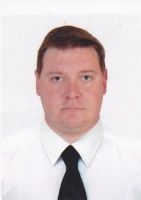 DocumentNumberPlace of issueDate of expiryCivil passportKE 491035Ukraine00.00.0000Seamanâs passportAB 443910Port Odessa12.01.2016Tourist passportEA194581UKR 510203.09.2017TypeNumberPlace of issueDate of expiryBasic Safaty Training13745Nikolaev.Ukrain25.05.2019Advanced Fire Fighting9112Nikolaev.Ukrain25.05.2019Medical First Aid5382Nikolaev.Ukrain25.05.2019Proficiency in Survival craft and Rescue boat11197Nikolaev.Ukrain25.05.2019Chemical Tanker Cargo Operation296Nikolaev.Ukrain25.05.2019Training for Oil tanker Cargo Operations665Nikolaev.Ukrain25.05.2019Carrying of Dangerous and Hazardous substances7137Niikolaev.Ukrain25.05.2019Basic Training for Liquefied Gas Tanker Cargo Operations180Nikolaev.Ukrain25.05.2019Basic Training for Oil and Chemical Tanker Cargo Operations958Nikolaev.Ukrain25.05.2019Advanced Training for Liquefied Gas Tanker Cargo Operanions781Nikolaev.Ukrain25.05.2019Designated Security Duties of Shipboard Personnel22195Nikolaev.Ukrain25.05.2019PositionFrom / ToVessel nameVessel typeDWTMEBHPFlagShipownerCrewing03.11.2015-06.02.2016mv.VEERA  PREMDredger964011315kWBassetereTrailing Suction Hopper AredgerSea Crew25.08.2012-25.02.2014mv "KAMAL - 35"Dredger97099PC2 5L40014800kWKingstownCHERAZMORPUTJAISU  SHIPPING25.05.2011-25.11.2011mv "KAMAL-35"Dredger97099PC2 5L40014800 kWKingstownCHERAZMORPUTJAISU SHIPPING13.01.2010-19.09.2010MV "KAMAL-35"Dredger97099PC2 5L40014800kWKingstownCHERAZMORPUTJAISU SHIPPING13.12.2008-25.08.2009mv "KAMAL-35"Dredger97099PC2 5L40014800KingstownCHERAZMORPUTJAISU SHIPPING04.03.2008-15.08.2008mv"WATERLOO 1 "Dry Cargo30006NVD48AU1300CambodiaIsraelSun Line Maritime17.05.2007-21.11.2007mv  "CHERNOYE MORE"Dredger54106PC2L11960kWUKRAINCHERAZMORPUTBLASKO16.09.2006-28.03.2007mv  "WATERLOO-1"Dry Cargo30006NVD48AU1300kWCambodiaIsraelSan Line Maritime